      Уважно подивись на малюнок. Числа та математичні знаки на ньому складаються з сірників. На малюнку рівність не збережена. Та варто пересунути лише один сірник, щоб рівність стала правильною.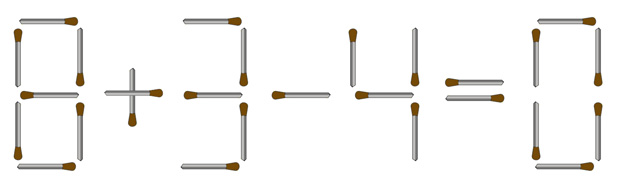 Цікаво, що це завдання має 4 варіанти вирішення.Два — правильні.Одне — неточне.Ще одне — для хитрунів.Отож, вперед — підкорювати математичні вершини!